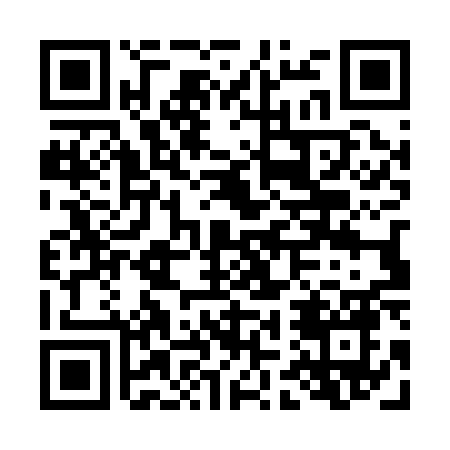 Prayer times for Crandall Corners, New York, USAWed 1 May 2024 - Fri 31 May 2024High Latitude Method: Angle Based RulePrayer Calculation Method: Islamic Society of North AmericaAsar Calculation Method: ShafiPrayer times provided by https://www.salahtimes.comDateDayFajrSunriseDhuhrAsrMaghribIsha1Wed4:185:4712:514:457:569:262Thu4:165:4612:514:467:579:273Fri4:145:4512:514:467:589:294Sat4:125:4312:514:477:599:305Sun4:115:4212:514:478:009:326Mon4:095:4112:514:478:019:347Tue4:075:4012:514:488:039:358Wed4:065:3812:514:488:049:379Thu4:045:3712:514:488:059:3810Fri4:025:3612:514:498:069:4011Sat4:015:3512:514:498:079:4112Sun3:595:3412:514:498:089:4313Mon3:585:3312:514:508:099:4514Tue3:565:3212:514:508:109:4615Wed3:545:3112:514:508:119:4816Thu3:535:3012:514:518:129:4917Fri3:525:2912:514:518:139:5118Sat3:505:2812:514:518:149:5219Sun3:495:2712:514:528:159:5420Mon3:475:2612:514:528:169:5521Tue3:465:2512:514:528:179:5722Wed3:455:2412:514:538:189:5823Thu3:445:2312:514:538:199:5924Fri3:425:2312:514:538:2010:0125Sat3:415:2212:514:548:2110:0226Sun3:405:2112:514:548:2210:0427Mon3:395:2112:524:548:2310:0528Tue3:385:2012:524:558:2410:0629Wed3:375:1912:524:558:2510:0730Thu3:365:1912:524:558:2510:0931Fri3:355:1812:524:568:2610:10